Схемы границприлегающих территорий для каждой организации  и (или) объекта, указанных в Перечне, на которых не допускается розничная продажа алкогольной продукции и розничная продажа алкогольной продукции при оказании услуг общественного питания, на территории муниципального образования «Городское поселение «Юрино»Схема границ прилегающей территорииОбъект: МБОУ «Юринская средняя общеобразовательная школа им. С.А.Лосева» Адрес объекта: Республика Марий Эл,Юринский район, пгт  Юрино, Центральный проспект, д. 5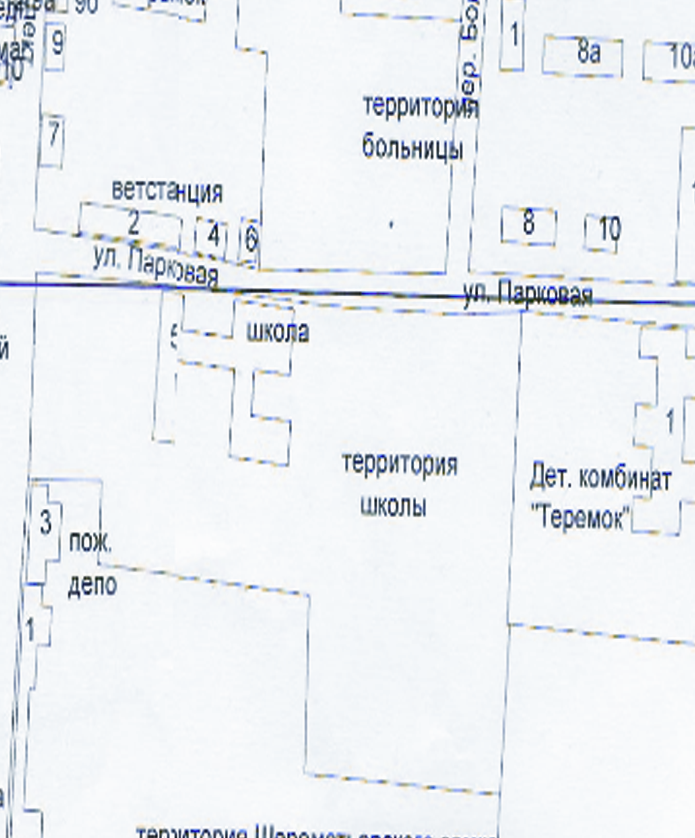 __________       ограждение __________       граница прилегающей территорииПримечание:  На прилегающей территории  к МБОУ «Юринская средняя общеобразовательная школа им. С.А.Лосева», расположенному по адресу: Республика Марий Эл, Юринский район, пгт. Юрино, ул. Центральный проспект, д. 5 , на которой не допускается розничная продажа алкогольной продукции, находится часть здания ГБУ РМЭ «Юринская райСББЖ», расположенное по адресу: Республика Марий Эл, Юринский район, пгт. Юрино, ул. Парковая, д. 2 и частные жилые дома, расположенные по адресу: Республика Марий Эл, Юринский район, пгт. Юрино, ул. Парковая, д.д. 4,6. Схема границ прилегающей территорииОбъект: МОУ дополнительного образования детей «Юринская  детско-юношеская спортивная школа»Адрес объекта: Республика Марий Эл, Юринский район, пгт Юрино, Центральный проспект,5___ _______       ограждение __________       граница прилегающей территорииПримечание:  На прилегающей территории  к МОУ дополнительного образования детей «Юринская  детско-юношеская спортивная школа», расположенному по адресу: Республика Марий Эл, Юринский район, пгт. Юрино, ул. Центральный проспект, д. 5 , на которой не допускается розничная продажа алкогольной продукции, находится часть здания ГБУ РМЭ «Юринская райСББЖ», расположенное по адресу: Республика Марий Эл, Юринский район, пгт. Юрино, ул. Парковая, д. 2 и частные жилые дома, расположенные по адресу: Республика Марий Эл, Юринский район, пгт. Юрино, ул. Парковая, д.д. 4,6. Схема границ прилегающей территорииОбъект: МОУ дополнительного образования детей «Юринский  Дом детского творчества»Адрес объекта: Республика Марий Эл, Юринский район, пгт Юрино, Центральный проспект д. 5 __________       ограждение __________       граница прилегающей территорииПримечание:  На прилегающей территории  к МОУ дополнительного образования детей «Юринский  Дом детского творчества» , расположенному по адресу: Республика Марий Эл, Юринский район, пгт. Юрино, ул. Центральный проспект, д. 5 , на которой не допускается розничная продажа алкогольной продукции, находится часть  здания  ГБУ РМЭ «Юринская райСББЖ», расположенное по адресу: Республика Марий Эл, Юринский район, пгт. Юрино, ул. Парковая, д. 2 и частные жилые дома, расположенные по адресу: Республика Марий Эл, Юринский район, пгт. Юрино, ул. Парковая, д.д. 4,6. Схема границ прилегающей территорииОбъект: МДОУ «Юринский  детский сад «Теремок»»Адрес объекта: Республика Марий Эл, Юринский район, пгт Юрино, ул. Парковая, д. 1 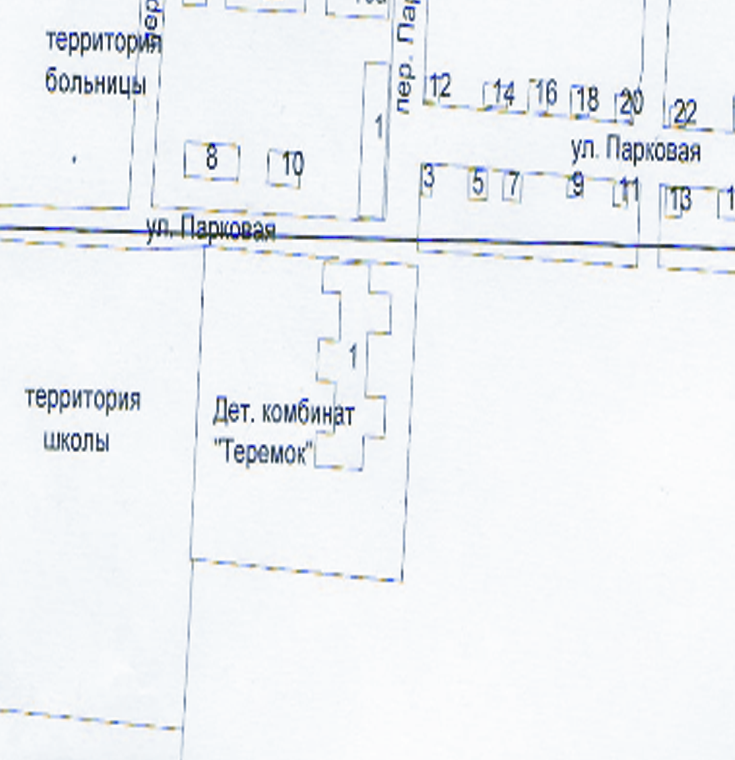 __________       ограждение __________       граница прилегающей территорииПримечание:  На прилегающей территории  к МБОУ «Юринская средняя общеобразовательная школа им. С.А.Лосева», расположенному по адресу: Республика Марий Эл, Юринский район, пгт. Юрино, ул. Центральный проспект, д. 5 , на которой не допускается розничная продажа алкогольной продукции, находятся части жилых домов, расположенных по адресу: Республика Марий Эл, Юринский район, пгт. Юрино, пер. Парковый, д 1.  и часть пустующего здания, находящегося в республиканской собственности, расположенного по адресу: Республика Марий Эл, Юринский район, пгт.Юрино, ул.Центральный проспект, д.5а.Схема границ прилегающей территорииОбъект:  АУ «Управление спортивных сооружений РМЭ» ФОК «Юбилейный» пгт ЮриноАдрес объекта: Республика Марий Эл, Юринский район, пгт Юрино,Центральный проспект, д. 11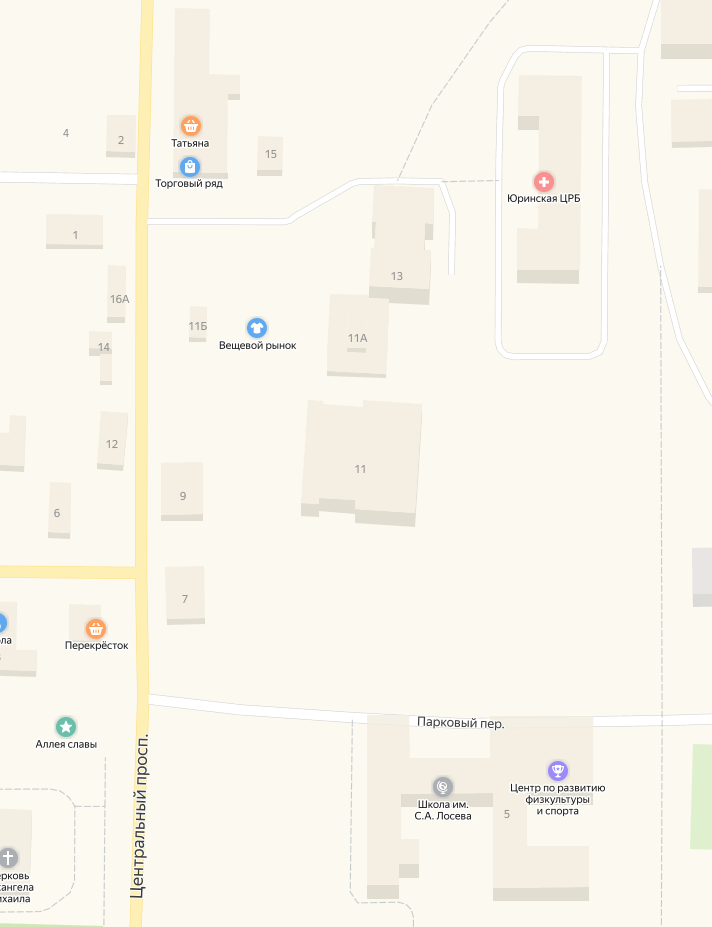 __________       ограждение __________       граница прилегающей территорииПримечание: На прилегающей территории  к АУ «Управление спортивных сооружений РМЭ» ФОК «Юбилейный» пгт Юрино , расположенному по адресу: Республика Марий Эл, Юринский район, пгт. Юрино, ул. Центральный проспект, д. 11 , на которой не допускается розничная продажа алкогольной продукции, находится часть здания магазина, расположенного по адресу: Республика Марий Эл, Юринский район, пгт. Юрино, ул.  Центральный проспект, д. 9, часть здания салона связи, расположенного по адресу: Республика Марий Эл, Юринский район, пгт. Юрино, ул. Центральный проспект, д. 11б и часть здания, расположенного по адресу: Республика Марий Эл, Юринский район, пгт. Юрино, ул. Центральный проспект, д.11а. Схема границ прилегающей территорииОбъект: ГБУ РМЭ «Козьмодемьянская межрайонная больница» Юринская РБАдрес объекта: Республика Марий Эл, Юринский район, пгт Юрино, ул. Карла Маркса, д.3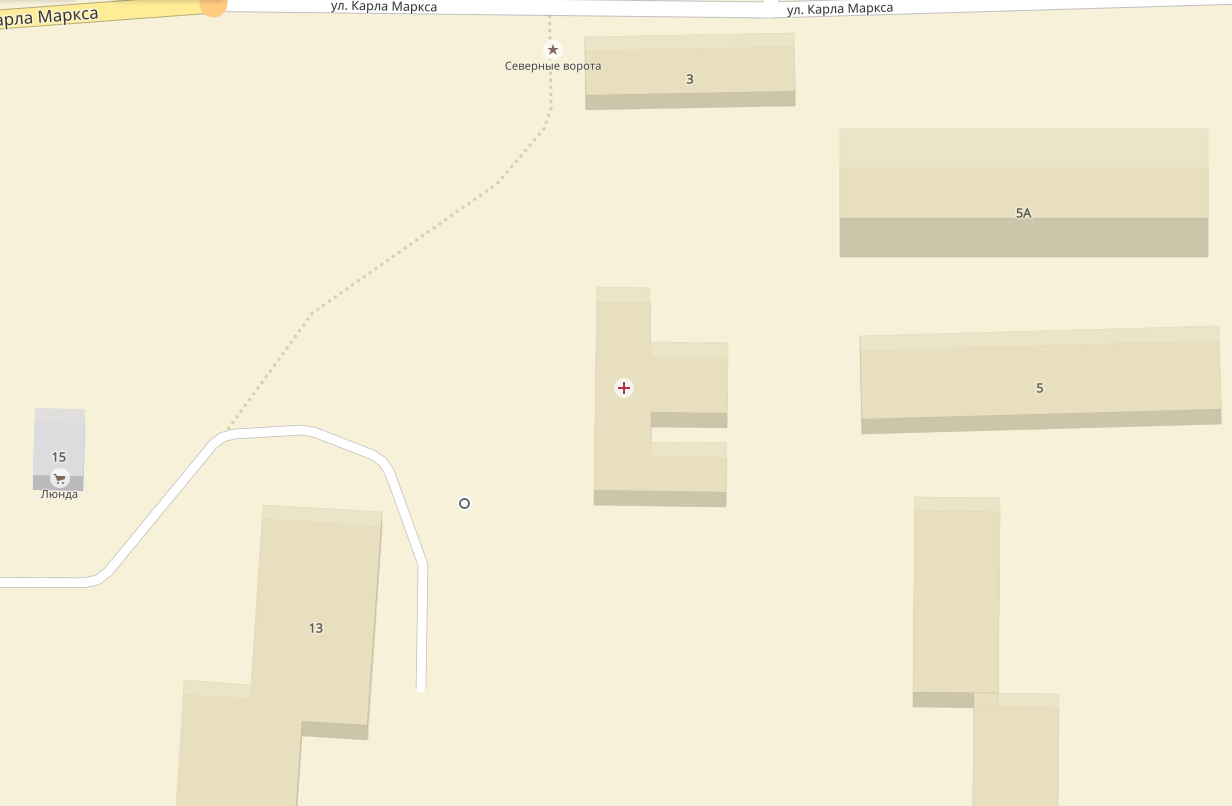 __________       ограждение __________       граница прилегающей территорииПримечание:  На прилегающей территории ГБУ РМЭ «Козьмодемьянская межрайонная больница» Юринская РБ , расположенному по адресу: Республика Марий Эл, Юринский район, пгт. Юрино, ул.Карла Маркса, д. 3 , на которой не допускается розничная продажа алкогольной продукции, находится часть  здания (в одной половине которого расположены квартиры, учреждения и организации, в другой половине – торговые объекты), расположенное по адресу: Республика Марий Эл, Юринский район, пгт. Юрино, ул. Центральный проспект, д.13. Схема границ прилегающей территорииОбъект: Поликлиника ГБУ РМЭ «Козьмодемьянская межрайонная больница» Юринская РБАдрес объекта: Республика Марий Эл,Юринский район, пгт Юрино, ул. Пионерская, д.17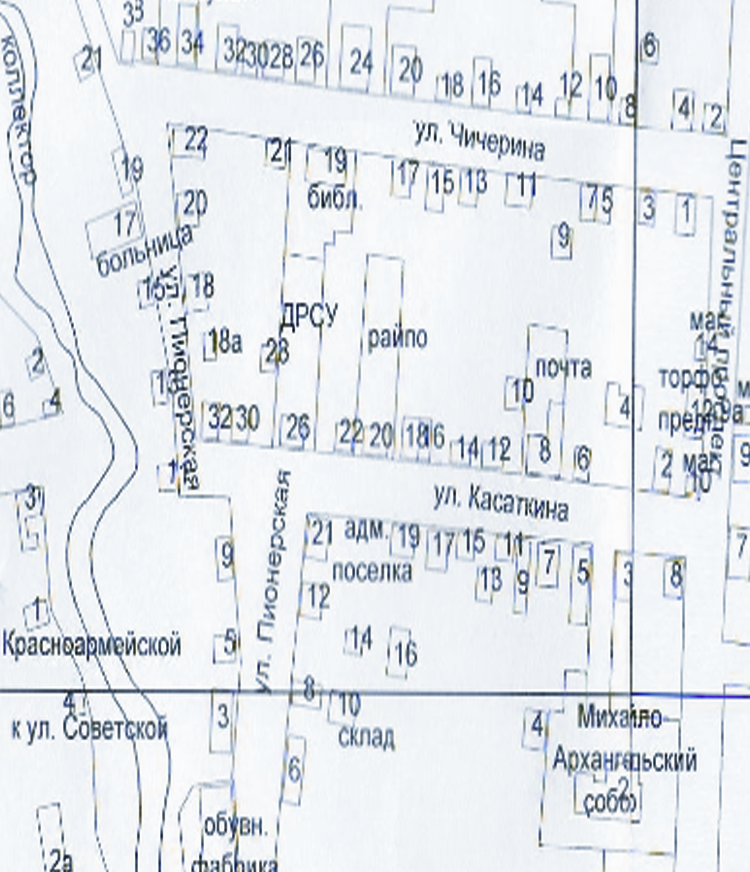 __________       ограждение __________       граница прилегающей территорииПримечание: На прилегающей территории  к Поликлинике ГБУ РМЭ «Козьмодемьянская межрайонная больница» Юринская РБ , расположенному по адресу: Республика Марий Эл, Юринский район, пгт. Юрино, ул. Пионерская, д. 17 , на которой не допускается розничная продажа алкогольной продукции, находятся жилые дома  , расположенные по адресу:Республика Марий Эл, Юринский район, пгт. Юрино, ул.Пионерская, д.д.15, 18,19,20,22.Схема границ прилегающей территорииОбъект: Стоматологическое отделение ГБУ РМЭ «Козьмодемьянская межрайонная больница» Юринская РБАдрес объекта: Республика Марий Эл, Юринский район, пгт Юрино, ул.Чичерина, д.28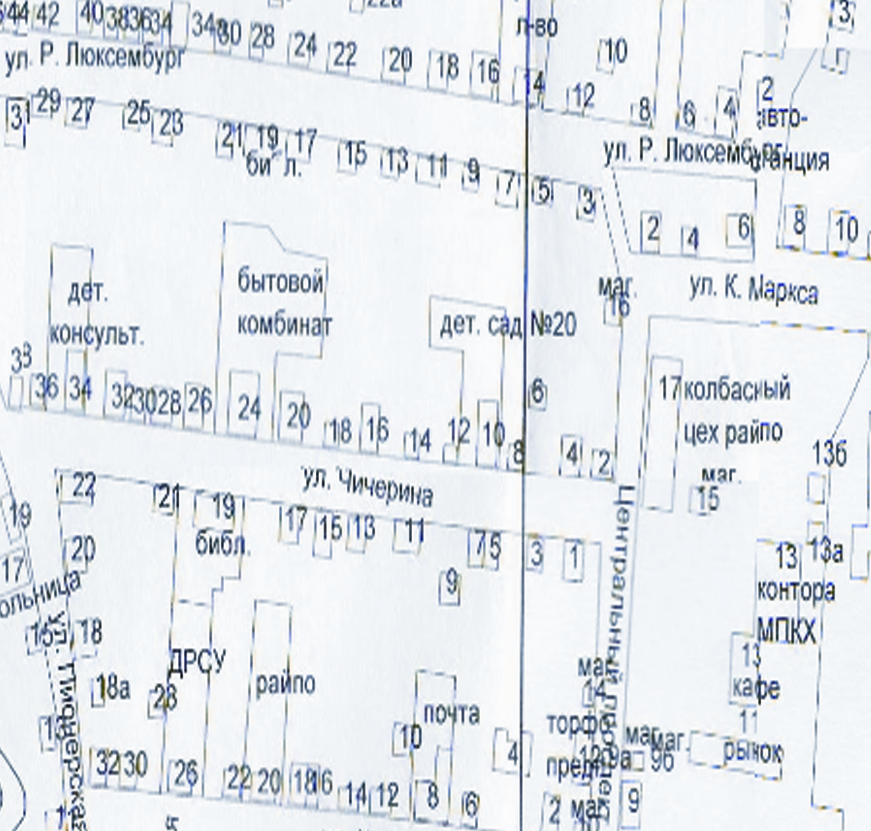 __________       ограждение __________       граница прилегающей территорииПримечание: На прилегающей территории  к Стоматологическому отделению ГБУ РМЭ «Козьмодемьянская межрайонная больница» Юринская РБ, расположенному по адресу: Республика Марий Эл, Юринский район, пгт. Юрино, ул. Чичерина, д. 28  , на которой не допускается розничная продажа алкогольной продукции, находятся жилые дома, расположенные по адресу: Республика Марий Эл, Юринский район, пгт. Юрино, ул. Чичерина, д.д.21,26,30,32 и здание МБУК «Межпоселенческая централизованная библиотечная система МО «Юринский муниципальный район», расположенное по адресу: Республика Марий Эл, Юринский район, пгт. Юрино, ул. Чичерина, д.19.Схема границ прилегающей территорииОбъект:  Автостанция Адрес объекта: Республика Марий Эл, Юринский район, пгт Юрино,  ул. Кочетова, д. 2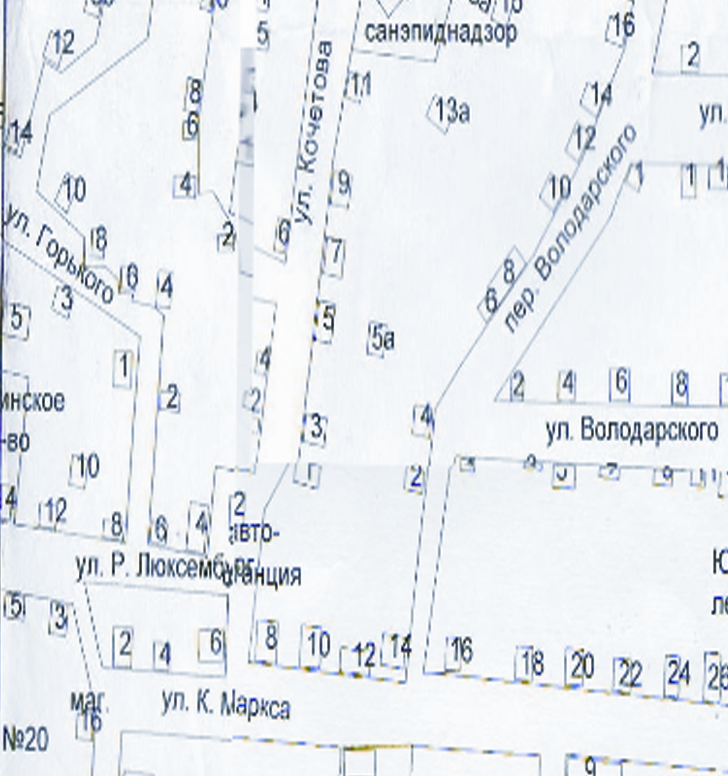 __________       ограждение __________       граница прилегающей территорииПримечание: На прилегающей территории  к Автостанции , расположенной по адресу: Республика Марий Эл, Юринский район, пгт. Юрино, ул. Кочетова, д. 2, на которой не допускается розничная продажа алкогольной продукции, находится жилой дом  , расположенный по адресу: Республика Марий Эл, Юринский район, пгт. Юрино, ул.Розы Люксембург, д.4 и жилой дом, расположенный по адресу: Республика Марий Эл,Юринский район,  пгт. Юрино, ул. Карла Маркса, д.6.Приложение №2 к постановлению администрации муниципального образования«Юринский муниципальный район»от 18 ноября 2019 года № 368 